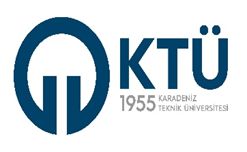 STRATEJİ GELİŞTİRME DAİRE BAŞKANLIĞISTRATEJİ GELİŞTİRME DAİRE BAŞKANLIĞISTRATEJİ GELİŞTİRME DAİRE BAŞKANLIĞI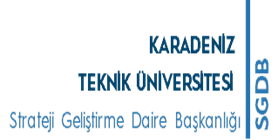 İÇ KONTROL DOKÜMAN LİSTESİİÇ KONTROL DOKÜMAN LİSTESİİÇ KONTROL DOKÜMAN LİSTESİDok. Kodu: İK. LS. 04Yay. Tar: 22.11.2022Revizyon No: 1Rev. Tar: 11.11.2022Sayfa Sayısı: 02Doküman KoduYayın TarihiRevizyon No.Revizyon TarihiSayfa SayısıDoküman AdıBİLEŞENİK.FR.B.GR.00BİRİM GÖREV TANIM FORMUKOİK.FR.B.GR.0122.11.2022111.11.20222Daire BaşkanlığıKOİK.FR.B.GR.0222.11.2022211.11.20222İç Kontrol ve Kalite KomisyonuKOİK.FR.B.GR.0322.11.2022211.11.20222Stratejik Yönetim ve PlanlamaKOİK.FR.B.GR.0422.11.2022211.11.20222Bütçe ve Performans ProgramıKOİK.FR.B.GR.0522.11.2022211.11.20224Muhasebe Kesin Hesap ve RaporlamaKOİK.FR.B.GR.0622.11.2022211.11.20222İç Kontrol ve Ön Mali KontrolKOİK.FR.B.GR.0722.11.2022211.11.20221Destek Hizmetleri-SekreteryaKOİK.FR.GR.00GÖREV TANIM FORMUKOİK.FR.GR.0122.11.2022211.11.20222Daire BaşkanıKOİK.FR.GR.0222.11.2022211.11.20221Mali Hizmetler UzmanıKOİK.FR.GR.0322.11.2022211.11.20222Muhasebe YetkilisiKOİK.FR.GR.0422.11.2022211.11.20222ŞefKOİK.FR.GR.0522.11.2022211.11.20221Bilgisayar İşletmeniKOİK.FR.GR.0622.11.2022211.11.20222Taşınır Kayıt YetkilisiKOİK.FR.GR.0722.11.2022211.11.20222Taşınır Kontrol YetkilisiKOİK.LS.GRD.00GÖREV DAĞILIM LİSTESİ KOİK.LS.GRD.0122.11.2022111.11.20226Stratejik Yönetim ve PlanlamaKOİK.LS.GRD.0222.11.2022111.11.20223Bütçe ve Performans ProgramıKOİK.LS.GRD.0322.11.2022111.11.202212Muhasebe Kesin Hesap ve RaporlamaKOİK.LS.GRD.0422.11.2022111.11.20226İç Kontrol ve Ön Mali KontrolKOİK.LS.GRD.0522.11.2022111.11.20222Destek Hizmetleri-SekreteryaKOİK.FR.İYD.0022.11.202211.11.2022İMZA YETKİSİ DEVRİ FORMUİK.FR.İYD.0122.11.2022211.11.20221İMZA YETKİSİ DEVRİ FORMU-1 (Muhsabe Yetkilisi Banka Yazışmaları)KOİK.FR.İYD.0222.11.2022211.11.20221İMZA YETKİSİ DEVRİ FORMU-2 (İlişik Kesme Belgesinin İmzalanması)KOİK.FR.0122.11.2022211.11.20221ETİK SÖZLEŞMEKOİK.FR.022PERSONEL EĞİTİM KATILIM FORMUKOİK.FR.0322.11.2022211.11.20221YETKİ DEVRİ FORMUKOİK.FR.0422.11.2022211.11.20223BİLGİ SİSTEMLERİ ENVANTERİKFİK.FR.0522.11.2022211.11.20221GÖREVDEN AYRILAN PERSONEL DEVİR TESLİM FORMUKFİK.FR.0622.11.2022211.11.20227SÜRELİ İŞLER TAKVİMİKFİK.FR.0722.11.2022211.11.20221WEB SAYFASI VERİ GİRİŞ VE GÜNCELLEME FORMUKFİK.FR.0822.11.2022211.11.20221ÖNERİ VE ŞİKAYET FORMUBİİK.FR.09PERSONEL GÖREV TANIM FORMUKOİK.FR.10HASSAS GÖREV TESPİT FORMUKOİK.FR.KRR.00KONSOLİDE RİSK RAPORURDİK.FR.PPD.0022.11.2022211.11.20221İDARİ PERSONEL PERFORMANS DEĞERLENDİRME FORMUKOİK.FR.REP.0022.11.2022111.11.20222RİSK EYLEM PLANI FORMURDİK.FR.RK.0022.11.2022211.11.20221RİSK KAYIT FORMURDİK.FR.RTO.0022.11.2022211.11.20222RİSK TESPİT VE OYLAMA FORMURDİK.LS.0122.11.2022211.11.202210HASSAS GÖREVLER LİSTESİ KOİK.LS.02HİYERARŞİK KONTROLLER LİSTESİKFİK.LS.0322.11.2022111.11.20222VEKİL PERSONEL LİSTESİKFİK.LS.0422.11.2022111.11.20222İÇ KONTROL DOKÜMAN LİSTESİKFKISALTMALARKISALTMALARKISALTMALARKISALTMALARKISALTMALARFRFORMFORMFORMFORMLSLİSTELİSTELİSTELİSTEİAİŞ AKIŞIİŞ AKIŞIİŞ AKIŞIİŞ AKIŞIKOKONTROL ORTAMIKONTROL ORTAMIKONTROL ORTAMIKONTROL ORTAMIRDRİSK DEĞERLENDİRMERİSK DEĞERLENDİRMERİSK DEĞERLENDİRMERİSK DEĞERLENDİRMEKFKONTROL FAALİYETLERİKONTROL FAALİYETLERİKONTROL FAALİYETLERİKONTROL FAALİYETLERİBİBİLGİ İLETİŞİMBİLGİ İLETİŞİMBİLGİ İLETİŞİMBİLGİ İLETİŞİMİZİZLEMEİZLEMEİZLEMEİZLEMEHAZIRLAYANKONTROL EDENONAYLAYANNuray SANCI ABANOZSerdar ARSLANMali Hizmetler UzmanŞefİsmail ÇOMİçerik Sağlama İzleme ve GüncellemeWeb Sayfası SorumlusuDaire Başkanı